ИНФОРМАЦИЯ О ПОЛУФИНАЛЕ ТЕЛЕВИЗИОННОЙ ГУМАНИТАРНОЙ ОЛИМПИАДЫ «УМНИКИ И УМНИЦЫ КАРАЧАЕВО-ЧЕРКЕССИИ»                Наши дети достойно представляют район на этом ежегодном республиканском мероприятии. По итогам полуфинала оба участника вышли в финал олимпиады. Круглов Руслан в качестве агониста, а Павлова Наталья в качестве теоретика.      Пожелаем нашим ученикам успеха в финальных испытаниях III республиканской телевизионной гуманитарной олимпиады школьников «Умники и умницы Карачаево – Черкесии».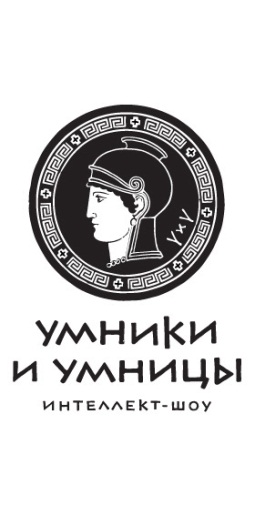        20 марта 2016г на базе Карачаево-Черкесского республиканского государственного бюджетного учреждения «Центр дополнительного образования детей» состоялся полуфинал III республиканской телевизионной гуманитарной олимпиады школьников «Умники и умницы Карачаево – Черкесии». Наш муниципальный район представляли учащийся 10 класса  МКОУ «Лицей п. Медногорский» Круглов Руслан и учащаяся 10 класса МКОУ «СОШ № 2         ст. Преградная» Павлова Наталья.